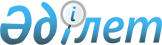 О внесении изменений в постановление акимата от 23 ноября 2015 года № 510 "Об утверждении регламентов государственных услуг в области животного мира"
					
			Утративший силу
			
			
		
					Постановление акимата Костанайской области от 9 августа 2016 года № 374. Зарегистрировано Департаментом юстиции Костанайской области 31 августа 2016 года № 6605. Утратило силу постановлением акимата Костанайской области от 13 января 2020 года № 9
      Сноска. Утратило силу постановлением акимата Костанайской области от 13.01.2020 № 9 (вводится в действие по истечении десяти календарных дней после дня его первого официального опубликования).

      В соответствии со статьей 16 Закона Республики Казахстан от 15 апреля 2013 года "О государственных услугах", акимат Костанайской области ПОСТАНОВЛЯЕТ:

      1. Внести в постановление акимата Костанайской области от 23 ноября 2015 года № 510 "Об утверждении регламентов государственных услуг в области животного мира" (зарегистрировано в Реестре государственной регистрации нормативных правовых актов под № 6075, опубликовано 25 декабря 2015 года в газете "Қостанай таңы") следующие изменения:

      в регламенте государственной услуги "Принятие местными исполнительными органами области решения по закреплению охотничьих угодий и рыбохозяйственных водоемов и (или) участков за пользователями животным миром и установлению сервитутов для нужд охотничьего и рыбного хозяйства", утвержденном вышеуказанным постановлением:

      заголовок раздела 4 изложить в следующей редакции:

      "4. Описание порядка взаимодействия с Государственной корпорацией "Правительство для граждан" и (или) иными услугодателями, а также порядка использования информационных систем в процессе оказания государственной услуги";

      пункт 8 изложить в следующей редакции:

      "8. Государственная услуга через Департамент "Центр обслуживания населения" - филиал некоммерческого акционерного общества "Государственная корпорация "Правительство для граждан" по Костанайской области и веб - портал "электронного правительства" не оказывается.";

      в регламенте государственной услуги "Выдача разрешения на пользование животным миром", утвержденном вышеуказанным постановлением:

      заголовок раздела 4 изложить в следующей редакции:

      "4. Описание порядка взаимодействия с Государственной корпорацией "Правительство для граждан" и (или) иными услугодателями, а также порядка использования информационных систем в процессе оказания государственной услуги";

      пункт 8 изложить в следующей редакции:

      "8. Государственная услуга через Департамент "Центр обслуживания населения" - филиал некоммерческого акционерного общества "Государственная корпорация "Правительство для граждан" по Костанайской области не оказывается.".

      2. Контроль за исполнением настоящего постановления возложить на курирующего заместителя акима Костанайской области.

      3. Настоящее постановление вводится в действие по истечении десяти календарных дней после дня его первого официального опубликования.
					© 2012. РГП на ПХВ «Институт законодательства и правовой информации Республики Казахстан» Министерства юстиции Республики Казахстан
				
      Аким
Костанайской области

А. Мухамбетов
